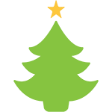 MaandagDinsdagWoensdagDonderdagVrijdagZaterdagZondag3      Zwemmen:1e + 2e + 4e 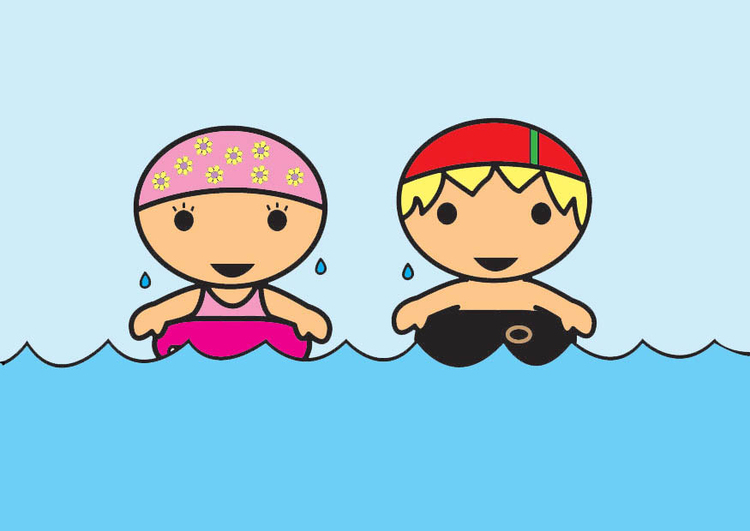 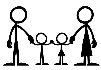 vergaderingoudercomité4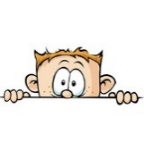 GLUURBUREN 3K + 1L567grootouderfeest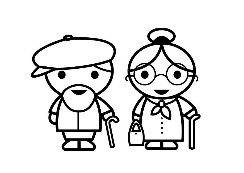 kleuters891011121314151617  Zwemmen:1e + 2e + 4e 18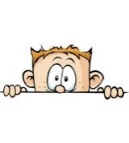 GLUURBUREN 3K + 1L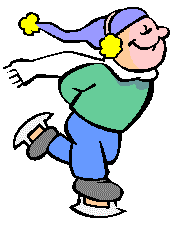 SchaatsenLager (namiddag)19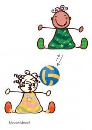         meespeeldag     peuterklasje8u30-10u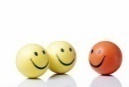 Oudercontact KS + 6e leerjaar20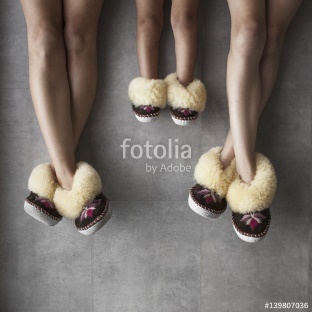  PANTOFFEL  DAG21  Kerstviering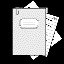 rapport lager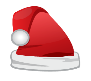 KERSTHAPPENING oudercomité222324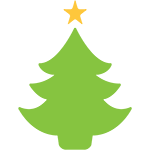 kerstvakantie25 KERSTMISkerstvakantie26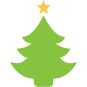 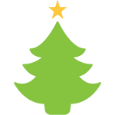 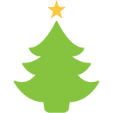 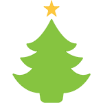 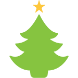 kerstvakantie27kerstvakantie28kerstvakantie29kerstvakantie30kerstvakantie31kerstvakantie1 NIEUWJAARkerstvakantie2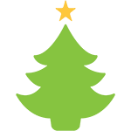 kerstvakantie3kerstvakantie4kerstvakantie5kerstvakantie6kerstvakantie